Тема: «Курочка Ряба»Пересказ русской народной сказкиПрограммное содержание:Подводить детей к самостоятельному пересказу знакомой сказки.Учить воспроизводить текст, развивать выразительные интонации. Учить употреблять в речи имена существительные в форме единственного и множественного числа, обозначающие животных и их детенышей. Воспитывать интерес к русским народным сказкам.Предварительная работаРассказывание сказок, показ сказок в разных видах театров. Приготовить фланелеграф с картинками из сказки. Приготовить корзинку с курочкой, закрыть салфеткой. Приготовить пластилин для лепки.Ход занятияВоспитатель предлагает детям вспомнить знакомые сказки. Обращает внимание детей на стол. – Что это? Кто здесь прячется? Открывает салфетку.  Дети – курочка Ряба! Вы хорошо знаете эту сказку? Я вам ее расскажу. Рассказывает выразительно. Вспомнили? Вот сейчас вы сами ее будете рассказывать, а я вам помогу.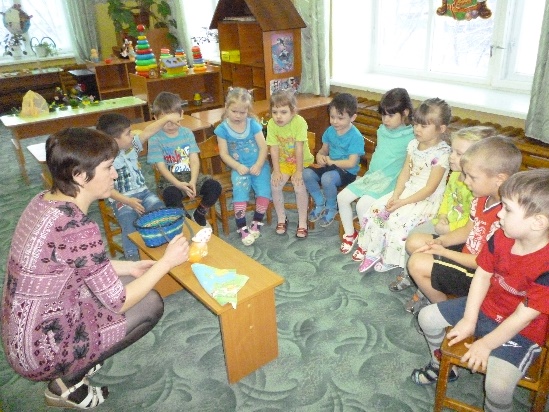 Воспитатель выкладывает картинки: дед, баба, курочка Ряба.- Кто начинает сказку рассказывать? Иди Рома. Ребенок начинает рассказывать, а дети продолжают, выходя к фланелеграфу. Воспитатель помогает и одобрительно оцен6ивает успехи детей. Обращает внимание на четкое произношение слов, на выразительные интонации. – Молодцы, ребятки!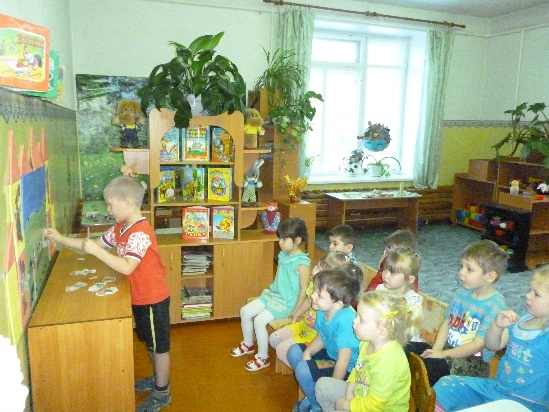 Давайте поиграем. Вы будете цыплята – надевает шапочки – а я курочка. Берет курочку в руки. Поем песенку. 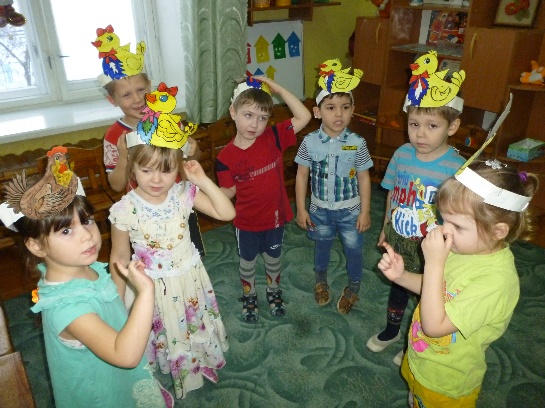 Слова Т.Волгиной, муз. А.ФилиппенкоВышла курочка гулять свежей травки пощипатьА за ней ребятки, желтые цыплятки.Ко-ко-ко-ко-ко-ко, не ходите далеко,Лапками гребите, зернышки ищите.Дети выполняют движения. Игру можно повторить 2 раза. – Молодцы!Воспитатель предлагает слепить тарелочку и много зернышек для домашних птиц. Дети лепят из пластилина.- Вот какие вы молодцы, ребятки. Много налепили зернышек, всем хватит: и курочке с цыплятами и другим птицам.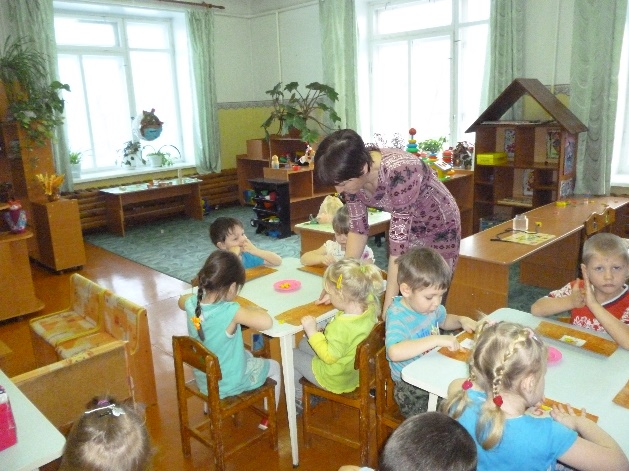 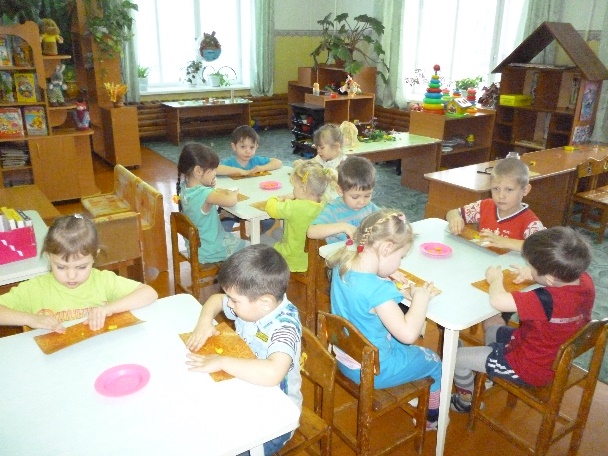 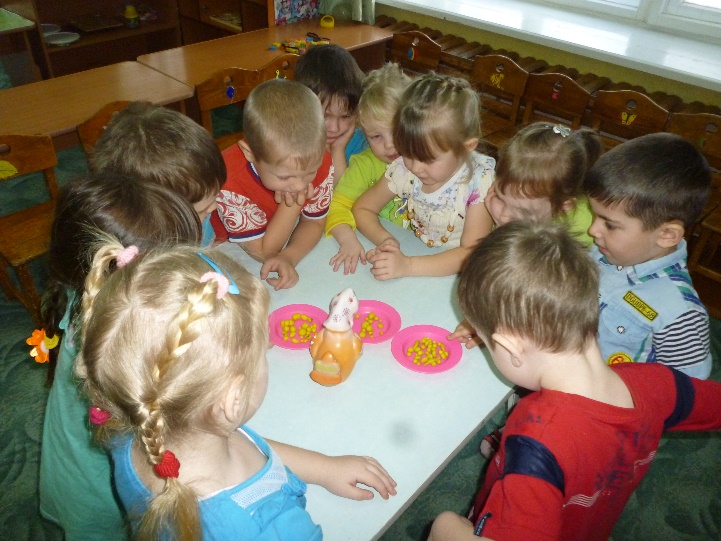 